附件3：第八届“学子讲坛·福师演说家”活动方案为进一步提高大学生的演讲表达能力、自主创新能力，提高大学生的综合素质，增强专业实践技能，营造浓厚的学术氛围，展现青年学生的能力与活力，决定举办校第八届“学子讲坛·福师演说家”。现将有关事项通知如下：    一、组织机构福建师范大学大学生科技创新与创业中心二、活动对象全日制在校本科生三、活动时间9月-11月    四、活动组织（一）报名须知本次比赛不收取纸质报名表，有意参加比赛的同学需在10月12日前，扫描参赛二维码进行报名，演讲稿在报名界面以附件形式上传word文档。（二）选题要求本次比赛选手可根据自身兴趣任意选题，可创新演讲形式，演讲过程中所有内容需健康合法、积极有趣、有分享意义，选手可以选取专业学习、兴趣爱好、实践经历为例辅证。（三）活动开展活动分为初赛、复赛与决赛三个部分。初赛：初赛主题自选,校大学生科创中心将邀请专业评审对参赛选手的报名表及演讲稿进行评审，择优选拔参赛选手进入复赛（选拔人数原则上约为报名人数的35%）。复赛：初赛通过者进入复赛现场选拔，选手将进一步阐述初赛通过的主题，时间初定于10月20日。决赛：复赛晋级的选手对原参赛作品进行润色修饰、深入拓展，进行符合主题、生动有趣、积极向上的演讲，时间初定于11月03日。五、奖项设置（一）比赛设一等奖1名，奖金600元；二等奖2名，奖金300元；三等奖3名，奖金200元；人气奖1名，优秀奖若干名。（二）为庆祝新中国成立70周年，本次比赛在复赛和决赛中对以“我和我的祖国”为主题进行演讲的参赛选手增设专项赛。专项赛设一等奖1名，奖金600元；二等奖2名，奖金300元；三等奖3名，奖金200元。（三）主体赛和专项赛奖金可以兼得；主办方对参赛稿件通过初审的同学，颁发参赛证明。福建师范大学第八届“学子讲坛·福师演说家”报名表注：本次比赛通过扫描二维码（腾讯问卷）形式收取报名表，以上表格仅供参考。有意参加比赛的同学可直接扫描下方二维码，并在10月12日前完成报名。报名表链接： https://wj.qq.com/s2/4100138/b569/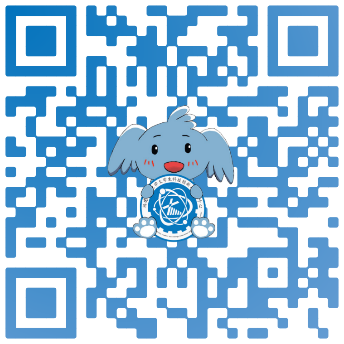 网络报名二维码往届优秀选题选手个人信息姓名性别选手个人信息学院选手个人信息年级专业专业选手个人信息学号选手个人信息电话QQQQ主题分类文史 社科 哲理 时政文史 社科 哲理 时政文史 社科 哲理 时政文史 社科 哲理 时政文史 社科 哲理 时政演讲主题演讲稿（800-1500字）文史类·教育与“教”“育”文史类·呼兰河畔的萧萧落红文史类·传承：大张伟与中国传统曲艺文化时政类·让我听见你的声音时政类·切勿滥用公民意识之名时政类·“零食盒子”引发大学生创新创业新思路社科类·无尽的远方，无数的人们，究竟为什么和我们有关？社科类·秀优越感，俗不可耐社科类·别怕，你不合群的样子真的很美社科类·我能为你们做些什么？哲理类·你凭什么云淡风轻?哲理类·当我们谈论健康时我们在谈论什么哲理类·女孩，别给自己太多预设哲理类·孩子，没有谁比自己更值得被爱